Project Guidelines and RubricsStatistical Analysis of the Effectiveness of Composite Patches
to Rehabilitate Cracked Steel Structures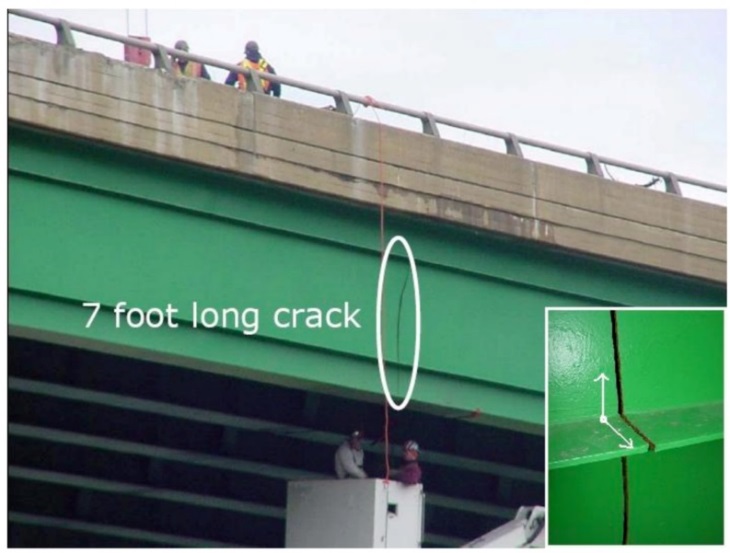 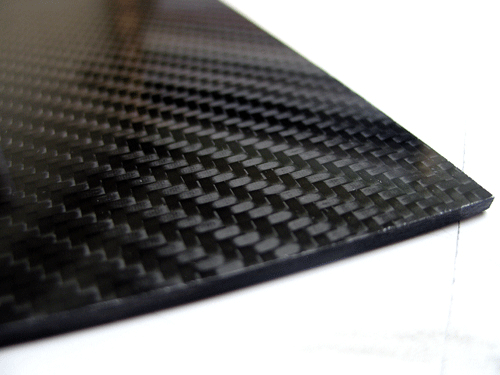 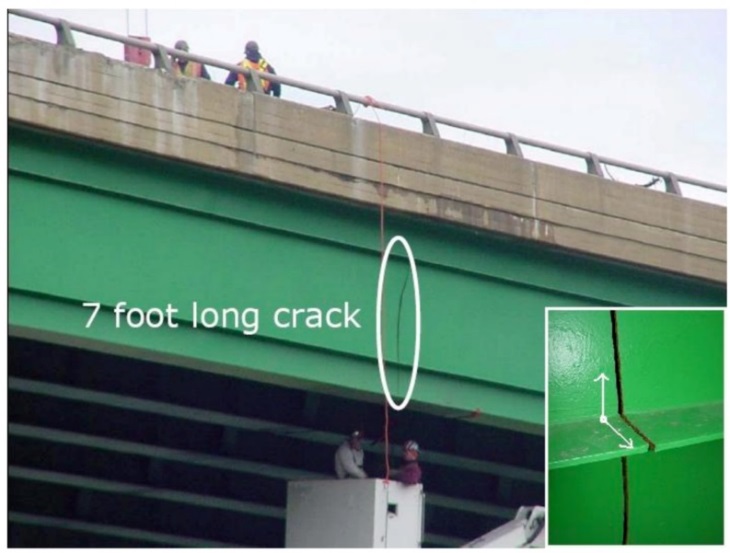 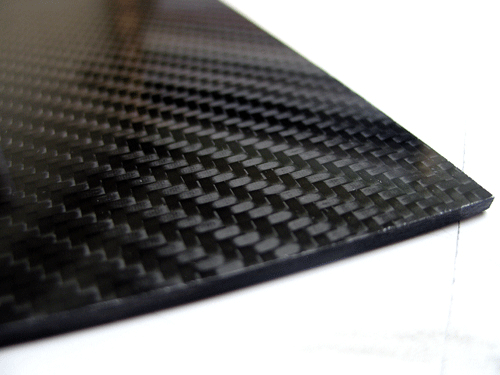 Your engineering challenge: To apply in a real-world, state-of-the-art research problem the concepts learned in an AP Statistics course, and quantify the effectiveness of the carbon-fiber-reinforced polymer-nitinol-epoxy composite patches to rehabilitate cracked steel structures. Requirements: A basic knowledge of TI-Nspire graphing calculator and Microsoft Excel, as well as how to create Microsoft PowerPoint slide presentations. Project GuidelinesBecause of the project workload, you will work in teams of three students each.You are tasked with performing a statistical analysis of the sets of stress test results included in this rubric.To measure the effectiveness of the CFRP composite patches to stop crack propagation in steel specimens, compute for each of the unpatched and patched datasets the following statistics:The sample mean (in the problem context, that is the mean fatigue life [MFL] of the specimens)The sample standard deviation and coefficient of variationThe five-number summary: minimum value, first quartile (Q1), median (Q2), third quartile (Q3), maximum valueThe 10% trimmed meanThe relative efficiency ER (patched elements MFL / unpatched elements MFL), and the relative median efficiency EM (median fatigue life of patched specimens / median fatigue life of unpatched specimens)Compare trimmed mean with sample mean. Conclude by stating which one gives a better description of the MFL of the steel specimens.Compare standard deviations and coefficients of variation. Analyze the variability of the data and determine if it is consistent with the MFL change.Compare median with mean and draw conclusions about which one best describes the data set. Compare the relative efficiency ER with the median relative efficiency EM and determine which one better describes the overall patching method efficiency.Compare the test results of the patched and unpatched specimens using modified box-and-whisker plots.Compare the relative efficiencies obtained for the different data sets using a clustered bar graph, and determine the two most efficient rehabilitation methods using a Pareto chart for the MFLs.Create a standalone PowerPoint slide show or video (mp4, wma, mpeg) to clearly present your results, conclusions and recommendation to the mayor and city council (the rest of the class).Present your slide presentation or video.Project ChecklistAdditional SupportThe YouTube videos listed below are helpful to gain a basic understanding of the different elements and concepts used in the CFRP patching rehabilitation methods. These videos (and more) are also grouped in different tutorials under the First Semester Project playlist at https://www.sophia.org/playlists/ap-statistics-first-semester-project. Fiber Reinforced PolymersF1	Getting to Know Fiber Reinforced Polymers: https://www.youtube.com/watch?v=iqD9hBQXi5YF2	Concrete Bridge Repair w/ Fiber Reinforced Polymers - Carbon Wrap Solutions: https://www.youtube.com/watch?v=NSbpl9f0lO8F3	Case Study - FRP Composite Bridges: https://www.youtube.com/watch?v=xS2rgXqy5GEF4	Fiber Reinforced Polymer FRP Reinforced Concrete Solutions: https://www.youtube.com/watch?v=TbOkmzQRDcUCarbon Fiber CompositesC1	Strong material - carbon fiber composite materials in aircraft: https://www.youtube.com/watch?v=FTUw0OWWMLUC2	Steel Shaft vs. Carbon Fiber Shaft: https://www.youtube.com/watch?v=hjErH4_1fks C3	Intro to Composites: https://www.youtube.com/watch?v=WYqCnEvTRUQ C4	Composite materials intro by JEC: https://www.youtube.com/watch?v=dbywZ4PJ3QA C5	Composite Materials 1: https://www.youtube.com/watch?v=201C6gpu8QU C6	Composite Materials 2: https://www.youtube.com/watch?v=Cje-5EGPUY8 C7	Composites 101 (Vacuum bagging carbon fiber): https://www.youtube.com/watch?v=T4ZFj4fItWEC8	Carbon composite product process of manufacture [2013 UCHIDA Factory]: https://www.youtube.com/watch?v=7Q5An-X-5yA C9	Carbon Fiber for Dummies: https://www.youtube.com/watch?v=qfaW4c-Ourc PolymersP1	GCSE Science Chemistry Unit 1. Lesson 38: Polymers: https://www.youtube.com/watch?v=DXPmBEMsRXIP2	GCSE Science Chemistry Unit 1. Lesson 39: Issues around using polymers: https://www.youtube.com/watch?v=wyukfA_vZhI P3	Polymers - Crash Course Chemistry #45: https://www.youtube.com/watch?v=rHxxLYzJ8Sw P4	Getting to Know Fiber Reinforced Polymers: https://www.youtube.com/watch?v=iqD9hBQXi5Y P5	Fiber Reinforced Polymer FRP Reinforced Concrete Solutions: https://www.youtube.com/watch?v=TbOkmzQRDcUP6	Case Study - FRP Composite Bridges: https://www.youtube.com/watch?v=xS2rgXqy5GE Structure FailuresS1	Video Captured of 35W Bridge Collapse: https://www.youtube.com/watch?v=CMdv2wRaqo4 S2	35W Bridge Collapse Visualization: https://www.youtube.com/watch?v=O6ommRCUcsg S3	Rare Interstate 35W aftermath footage shot by the Minnesota Department of Transportation: https://www.youtube.com/watch?v=LyJxDfEgEjU S4	Alexander Kielland Rig Disaster: https://www.youtube.com/watch?v=7QVn3NUW_aQ&feature=player_embedded S5	P36 Plataforma que afundou - Parte 1: https://www.youtube.com/watch?v=yuOoFykbZcs S6	P36 Plataforma que afundou - Parte 2: https://www.youtube.com/watch?v=gUqXA4IMlek ReferencesR1	Brase, Charles H. and Brase, Corrinne P. Understandable Statistics. 8th Ed, Boston, MA: Houghton Mifflin, 2006.R2	Carbon-fiber-reinforced polymer. Last updated February 2016. Wikipedia, The Free Encyclopedia. Accessed February 2016. https://en.wikipedia.org/wiki/Carbon-fiber-reinforced_polymer R3	Colombi, Pierluigi, Fava, Giulia and Sonzogni, Lisa. (April 2015) “Fatigue Crack Growth in CFRP-Strengthened Steel Plates.” In Composites: Part B. https://www.researchgate.net/publication/271274747_Fatigue_crack_growth_in_CFRP-strengthened_steel_platesR4	El-Tahan, M., Dawood, M. and Song, G. (June 2015) “Development of a Self-Stressing NiTiNb Shape Memory Alloy (SMA)/ Fiber Reinforced Polymer (FRP) Patch.” Smart Materials and Structures, Vol. 24, issue 6.R5	Huawen, Ye, Konig, Christian, Ummenhofer, Thomas, Schizhong, Quing and Plum, Robin. “Fatigue Performance of Tension Steel Plates Strengthened with Prestressed CFRP Laminates.” ASCE Journal of Composites for Construction, Vol. 14, issue 5 (Oct. 2010), pp. 609-615.R6	Jones, Sean, and Civjan, Scott. “Application of Fiber Reinforced Polymer Overlays to Extend Steel Fatigue Life.” ASCE Journal of Composites for Construction, Vol. 7, issue 4 (Nov. 2003), pp. 331-338.R7	Liu, Hongbo, Al-Mahadi, Riadh and Zhao, Xiao-Ling: “Experimental Study of Fatigue Crack Growth Behavior in Adhesively Reinforced Steel Structures.” In Composite Structures, Vol. 90, no. 1, August 2009.R8	Masuelli, Martin Alberto. “Chapter 1: Introduction of Fibre-Reinforced Polymers − Polymers and Composites: Concepts, Properties and Processes.” Fiber Reinforced Polymers – The Technology Applied for Concrete Repair, via INTECH, CC BY 3.0 license, published January 23, 2013. http://www.intechopen.com/books/fiber-reinforced-polymers-the-technology-applied-for-concrete-repair/introduction-of-fibre-reinforced-polymers-polymers-and-composites-concepts-properties-and-processes R9	Täljsten, Björn, Hansen, Christian Skodborg and Schmidt, Jacob Wittrup. “Strengthening of Old Metallic Structures in Fatigue with Prestressed and Non-Prestressed CFRP Laminates.” Construction and Building Materials, Vol. 23, no. 4, March 2009, pp. 1665-1677.R10	Tsouvalis, Nicholas G., Mirisiotis, Lazarus S. and Dimou, Dimitris N. “Experimental and Numerical Study of Fatigue Behavior of Composite Patch Reinforced Cracked Steel Plate.” International Journal of Fatigue, Vol. 31, no. 10, pp. 1637, September 2009.R11	U.S. Department of Transportation. Federal Highway Administration. Manual for Repair and Retrofit of Fatigue Cracks in Steel Bridges. March 2013. FHWA Publication No. FHWA-IF-13-020. http://www.fhwa.dot.gov/bridge/steel/pubs/hif13020/hif13020.pdf R12	What is carbon fiber? Zoltek Worldwide. http://zoltek.com/carbonfiber/ Page 1 Image SourcesCracked green bridge structure: Reza Haghani et al., Fatigue-Prone Details in Steel Bridges (Figure 2) MDPI. Used with permission. http://www.mdpi.com/2075-5309/2/4/456/htm Woven carbon fiber: 2009 Racingjeff, Wikimedia Commonshttps://commons.wikimedia.org/wiki/File:Sierracomposites.com2.gif Alexander Kielland Drilling Platform Structural FailureNorwegian North Sea | March 27, 1980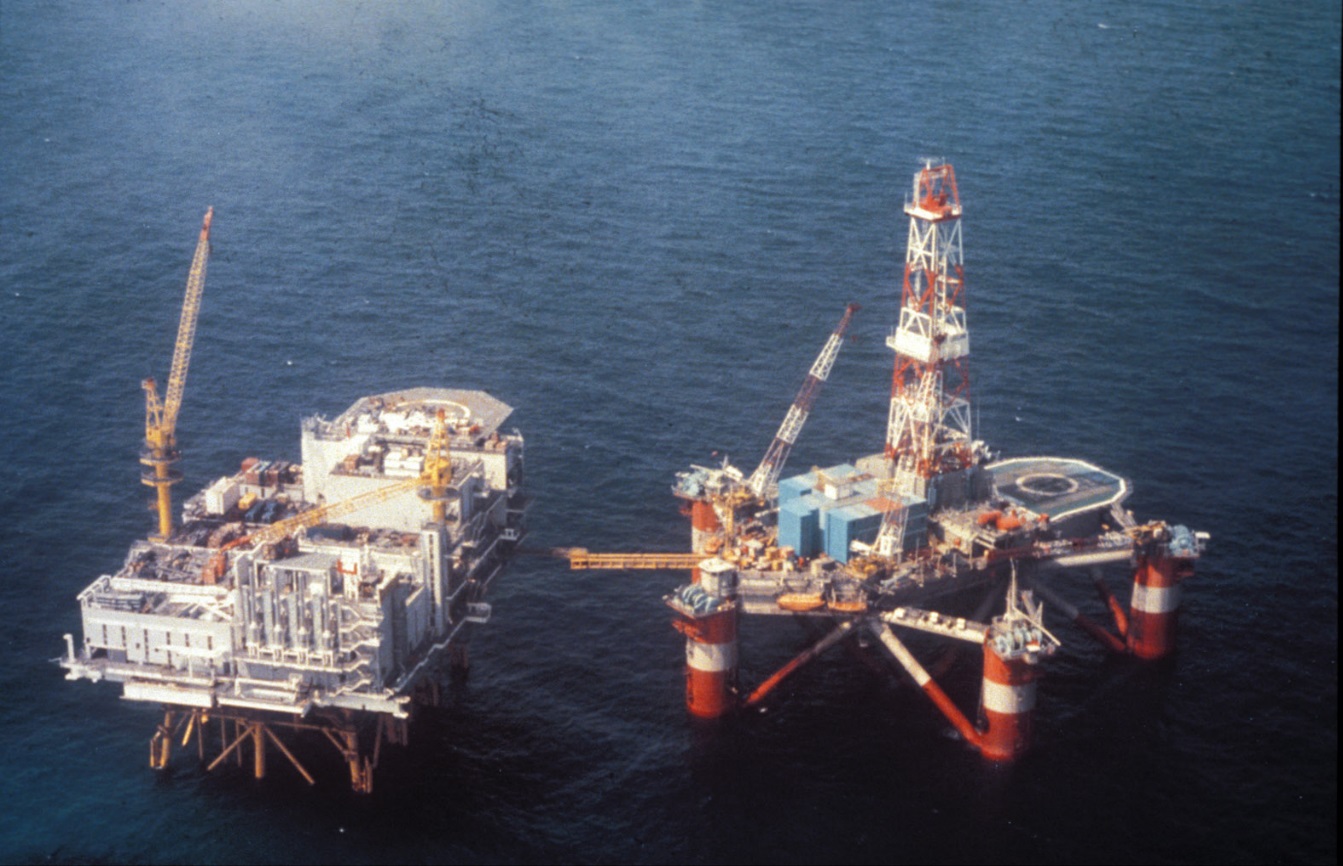 To view a photograph of the collapsed structure, see: 
Norwegian Oil and Gas Association. Norway’s Petroleum History at https://www.norskoljeoggass.no/no/Faktasider/Oljehistorie/ Project Results Report RubricProject Results Report Presentation RubricActivities, Results and AnalysisPointsEvaluationProject Results Report 100Slide with project title, student names and date(5)Slides with project description, including objective, procedures, resources used(5)Slides containing the 12 data sets and patching configurations used(10)Slides with the computed mean (MFL), standard deviation, coefficient of variation, five-number summary, 10% trimmed mean, and relative efficiencies for each data set(15)Slides with modified box-and-whisker plots comparing the five-number summaries for patched and unpatched data; include lines representing the corresponding means(15)Slides with a brief interpretation of the statistics obtained for each data set(15)Slide with the clustered bar graph to compare all the relative efficiencies obtained (10)Slide with the Pareto chart displaying the MFLs obtained(10)Project conclusions(10)References(5)Total Points:Total Points:Total Points:Results PresentationResults PresentationResults PresentationPointsEvaluationPowerPoint slideshow containing information and results listed in points 1A-1JPowerPoint slideshow containing information and results listed in points 1A-1JPowerPoint slideshow containing information and results listed in points 1A-1J(70)In-class presentation of results; proficient answers to questionsIn-class presentation of results; proficient answers to questionsIn-class presentation of results; proficient answers to questions(20)Students’ professional lookStudents’ professional lookStudents’ professional look(10)Total Points:Total Points:Notes:No project will be accepted after the due date: [Date here: __________________________]Help will be provided for math, graphing, and final presentation preparation, during afterschool tutorial time.No project will be accepted after the due date: [Date here: __________________________]Help will be provided for math, graphing, and final presentation preparation, during afterschool tutorial time.No project will be accepted after the due date: [Date here: __________________________]Help will be provided for math, graphing, and final presentation preparation, during afterschool tutorial time.No project will be accepted after the due date: [Date here: __________________________]Help will be provided for math, graphing, and final presentation preparation, during afterschool tutorial time.No project will be accepted after the due date: [Date here: __________________________]Help will be provided for math, graphing, and final presentation preparation, during afterschool tutorial time.Below StandardMet StandardAbove StandardA.Project Title, Names 
and DateIncomplete or missing student names, project name, and/or dateStudent names, project name, date displayedStudent and project names, and dateAttention-catching animationBackground musicB.Project
DescriptionMissing or incomplete outline of project objective Missing or incomplete outline of procedures and resources usedMissing or incomplete outline of results obtainedCorrect description of the project objective Correct outline of the procedures and resources usedCorrect summary of obtained resultsCorrect description of project objectiveCorrect outline of the procedures and resources usedCorrect summary of obtained resultsEye-catching slide format & animationsFigures/pictures to help understandingC.DataIncomplete or missing experimental data to analyzeData incorrectly formatted, labeled or separatedDisplayed data difficult to read (such as: font size < 24 pt, font color poor contrast with slide background color) Patching configuration missingData source labs missingComplete experimental data or necessary portions to support explanationsData formatted, clearly labeled and separatedDisplayed data easy to read (font size > 24 pt, font color high contrast with slide background color)Patching configuration includedData source labs includedComplete experimental data or necessary portions to support explanationsData formatted and clearly labeled and separatedDisplayed data easy to read (size, font)Patching configuration included and explainedData source labs includedEye-catching slide format & animationsD.StatisticsIncomplete or missing statisticsData incorrectly formatted, labeled or separated; calculator number format usedDisplayed data difficult to read (font size < 24 pt, font color poor contrast with slide background color)Complete statistics for patched and unpatched specimens Data correctly formatted, labeled and separatedDisplayed data easy to read (font size > 24 pt, font color high contrast with slide background color)Patching configuration includedData origins includedComplete statistics for patched and unpatched specimens Data professionally formatted, labeled, and separatedDisplayed data easy to read (font size > 24 pt, font color high contrast with slide background color)Patching configuration includedData origins includedEye-catching slide format & animationsProvides equations or computation methods to help understandingBelow StandardMet StandardAbove StandardE.AnalysisOmitted trimmed mean/sample mean comparison and/or interpretation Missing sample standard deviations and/or coefficients of variation comparisons and/or interpretations Missing median-mean and/or relative efficiencies comparisons and/or interpretations Missing or wrong box-and-whisker plots comparing patched-unpatched data; omitted graph explanation Box-and-whisker plots display incomplete data; sample means values not includedClustered bar graph comparing relative efficiencies missing or displaying incomplete data; omitted graph explanation Pareto chart for MFL missing or displaying incomplete data; omitted graph explanationGraphs incorrectly labeled, missing any of the next: title, axis labels, units, legends, appropriate scales; font size difficult to readGraphs formatted w colors that are difficult to read or see lines, #s or textIncluded trimmed mean/sample mean comparison and interpretation Included sample standard deviations and coefficients of variation comparisons and interpretations Included median-mean and relative efficiencies comparisons and interpretations Included box-and-whisker plots comparing patched–unpatched data, and explanations Included box-and-whisker plots displaying complete data; included sample means values Clustered bar graph displaying complete relative efficiencies data, and explanation includedPareto chart for MFL displaying complete data and explanation includedGraphs correctly labeled: title, axis labels, units, legends, appropriate scales included; uses appropriate font sizesGraphs formatted with colors that make easy to read or see lines, #s or textIncluded trimmed mean/sample mean comparison and interpretation Included sample standard deviations and coefficients of variation comparisons and interpretations Included median-mean and relative efficiencies comparisons and interpretations Included box-and-whisker plots comparing patched-unpatched data, and explanations Included box-and-whisker plots displaying complete data; included sample means valuesClustered bar graph comparing relative efficiencies displaying complete data and explanation includedPareto chart for MFL displaying complete data and explanation includedEye-catching slide format & animationsCorrect highlighting of elements as they are compared or explainedGraphs correctly labeled and formatted in a professional wayBelow StandardMet StandardAbove StandardF.Project
ConclusionsMissing or incomplete project conclusionsConclusions not supported with the correct statistical termsConclusions missing or poorly done in problem context Conclusions including relevant hypothesis, procedures and resultsConclusions using correct statistical terms Conclusions completely in problem contextConclusions including relevant hypothesis, procedures and resultsConclusions using correct statistical terms Conclusions completely in problem contextEye-catching slide format & animationsProvides illustrations, graphs or figures to help understanding Conclusions including relevant hypothesis, procedures and resultsConclusions using correct statistical terms Conclusions completely in problem contextEye-catching slide format & animationsProvides illustrations, graphs or figures to help understanding G.Overall 
ReportSlides not formattedDifficult to read fonts usedNot a standalone presentationSlides professionally formatted Most of the text in presentation in readable font (size > 24 pt, appropriate color)Standalone presentationSlides formatted using background pictures related to topic, and students’ own designsAll text in readable font (font size > 24, pt and appropriate color)Eye-catching slide transitionsSlides formatted using background pictures related to topic, and students’ own designsAll text in readable font (font size > 24, pt and appropriate color)Eye-catching slide transitionsNon-ProfessionalQuite ProfessionalProfessionalBody LanguageReads notes or slidesEyes not on audienceLacks confidence during the entire presentation Unnatural and distracting movements or gestures (fidgeting or nervous)Sometimes reads notes or slides Some eye contact with audienceSome movement and gestures Some confidence and poise (but still somewhat nervous)Eye contact with audienceLittle or no reading of slides or notesNatural movements and gesturesAppears confident during the entire presentationVoiceSpeaks too softly to be understood Speaks too quickly or slowlyFrequently uses words or sounds like: Okay, so…, you know…, uh, umm, I mean…Not using correct technical language or formal EnglishSpeaks clearly most of the timeSometimes speaks too quickly or slowlySpeaks loudly enough for most of the audienceOccasionally uses words or sounds like: Okay, so…, you know…, uh, umm, I mean…Uses correct technical language or formal English during most of the presentation Speaks clearly during the entire presentationSpeaks at uniform volume and normal pace, not too quickly or slowlySpeaks loudly enough for everyone to hearRarely or never uses words or sounds like: Okay, so…, you know…, uh, umm, I mean…Uses correct technical language or formal English during the entire presentationOverall PresentationNo main idea presented; or wrong or incompleteIdeas presented in the incorrect sequence Missing important steps in the development Missing, incorrect or incomplete introduction and/or conclusionPoor presentation time managementDid not correctly answer the asked question(s) Main idea presented, but not proficiently explainedIdeas presented in the correct order, but lack connections or missing important pointsIntroduction and conclusion present, but not effectivePresentation done in the allotted time, but time not poorly distributed among topics or ideasAnswers most questions correctly and in context Main idea presented in a clear and effective wayIdeas presented in the correct order, emphasizing main points, and in context Effective introduction and conclusionPresentation done in the allotted time, and time proficiently distributed on topics or ideas Answers questions correctly and in context, enriching answers with relevant info or examples Students’ Visual Impression (Look)Wearing clothes inappropriate for the occasionWearing semi-formal clothesWearing clothes suitable for the occasion (professional job interview)